FICHE DE CANDIDATURE INDIVIDUELLEATELIER DE MEDIATION EN ARCHEOLOGIE22-26 avril 2024, Sfax (Tunisie)La fiche de candidature individuelle est à renvoyer au plus tard le 8 avril 2024 à l’adresse thyna2024 @gmail.com avec en complément :- Un Curriculum Vitae (CV) où il est bien mentionné de nouveau votre cursus de formation, votre situation actuelle avec votre organisme de rattachement si vous en avez un, votre niveau de français ainsi que votre adresse mail et numéro de téléphone ;Le niveau minimum en français requis est B2Prise en charge : déplacement, hébergement et repas.Pour toute information complémentaire, vous pouvez envoyer un mail à thyna2024 @gmail.com1. Informations personnellesNOM : …………………………………………..Prénom : ………………………………………….□ Homme		□ FemmeDate de naissance : ___/___/______Nationalité : ………………………………….Adresse : ………………………………………………………………………………………Pays : ……………………………………………….Mail de contact : ………………………………………………………………………………………Téléphone de contact :………………………………………………………………………………………2. Résumé du CV académique3. Lettre de motivation avec la présentation de votre projet de médiation culturelle si vous en avez un (1p. maximum)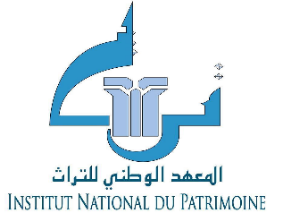 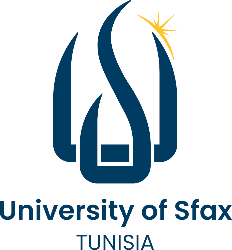 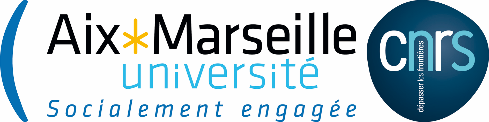 Diplômes obtenus et en cours (pour les masters 2 et les thèses, indiquez les titres des mémoires)UniversitéDate d’obtention